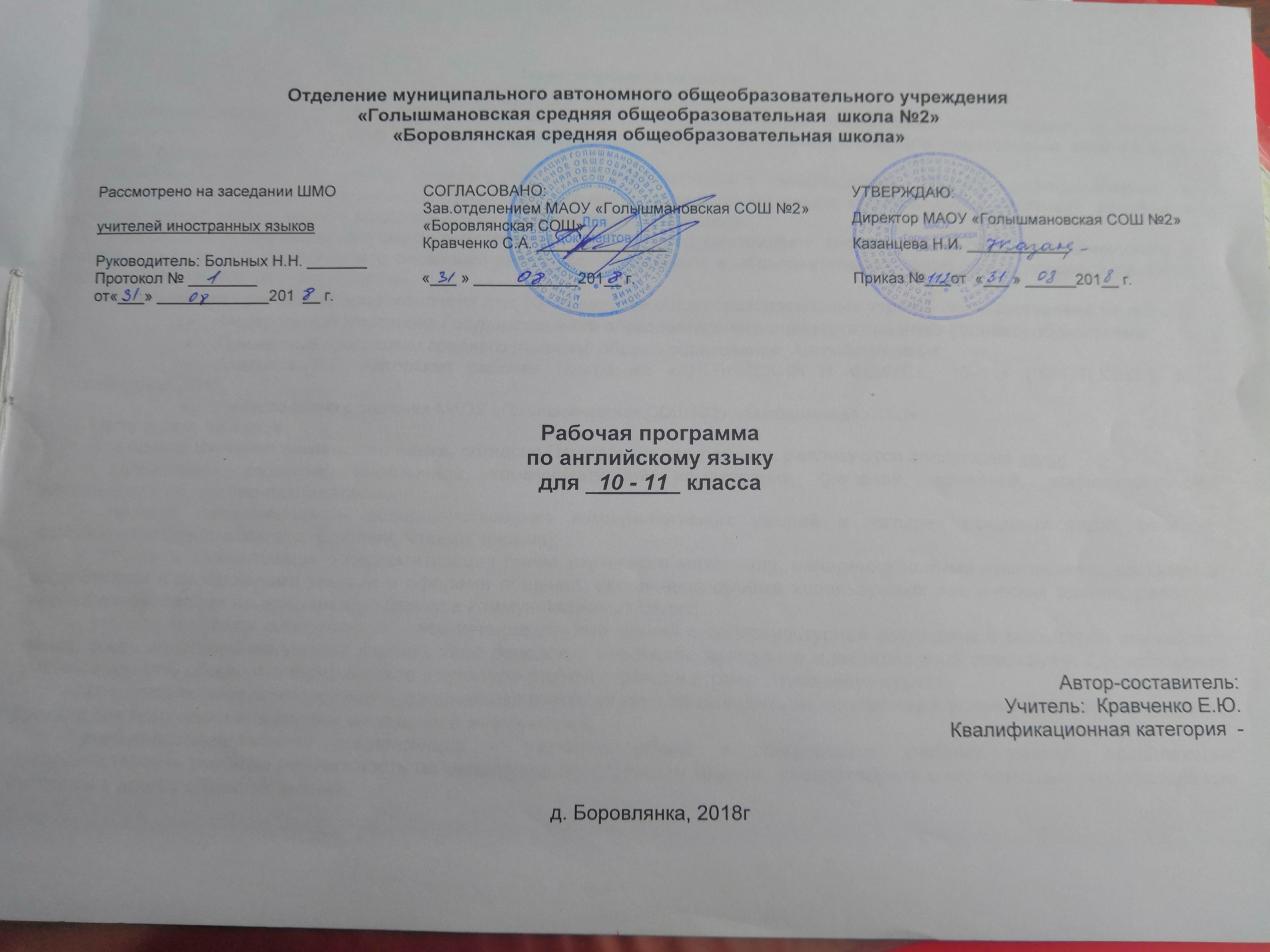 Требования к уровню подготовки учащихсяВ результате изучения иностранного языка на базовом уровне ученик должен:знать/пониматьзначения новых лексических единиц, связанных с тематикой данного этапа обучения и соответствующими ситуациями общения, в том числе оценочной лексики, реплик-клише речевого этикета, отражающих особенности культуры страны/стран изучаемого языка;значение изученных грамматических явлений в расширенном объёме (видовременные, неличные и неопределённо-личные формы глагола, формы условного наклонения, косвенная речь/косвенный вопрос, побуждение и др., согласование времён);страноведческую информацию из аутентичных источников, обогащающую социальный опыт школьников: сведения о стране/странах изучаемого языка, их науке и культуре, исторических и современных реалиях, общественных деятелях, месте в мировом сообществе и мировой культуре, взаимоотношениях с нашей страной, языковые средства и правила речевого и неречевого поведения в соответствии со сферой общения и социальным статусом партнёра;уметьГоворениевести диалог, используя оценочные суждения, в ситуациях официального и неофициального общения (в рамках изученной тематики); рассказывать о себе, своих планах; участвовать в обсуждении проблем в связи с прочитанным/прослушанным иноязычным текстом, соблюдая правила речевого этикета;рассказывать о своём окружении, рассуждать в рамках изученной тематики и проблематики; представлять социокультурный портрет своей страны и страны/стран изучаемого языка;Аудированиеотносительно полно и точно понимать высказывания собеседника в распространённых стандартных ситуациях повседневного общения, понимать основное содержание и извлекать необходимую информацию из различных аудио- и видеоматериалов: прагматических (объявления, прогноз погоды), публицистических (интервью, репортаж), соответствующих тематике данной ступени обучения;Чтениечитать аутентичные тексты различных стилей: публицистические, художественные, научно-популярные, прагматические, используя основные виды чтения (ознакомительное, изучающее, поисковое/просмотровое) в зависимости от коммуникативной задачи;Письменная речьписать личное письмо, заполнять анкету, письменно излагать сведения о себе в форме, принятой в стране/странах изучаемого языка, делать выписки из иноязычного текста;использовать приобретенные знания и умения в практической деятельности и повседневной жизни для:общения с представителями других стран, ориентации в современном поликультурном мире;получения сведений из иноязычных источников информации (в том числе через Интернет), необходимых в целях образования и самообразования;расширения возможностей в выборе будущей профессиональной деятельности;изучения ценностей мировой культуры, культурного наследия и достижений других стран; ознакомления представителей зарубежных стран с культурой и достижениями России.Коммуникативные уменияГоворениеДиалогическая речьСовершенствование умений участвовать в диалогах этикетного характера, диалогах-расспросах, диалогах – побуждениях к действию, диалогах – обменах информацией, а также в диалогах смешанного типа, включающих элементы разных типов диалогов на основе новой тематики, в тематических ситуациях официального и неофициального повседневного общения.Развитие умений:участвовать в беседе/дискуссии на знакомую тему;осуществлять запрос информации;обращаться за разъяснениями;выражать своё отношение к высказыванию партнёра, своё мнение по обсуждаемой теме.Объем диалогов – до 6–7 реплик со стороны каждого учащегося.Монологическая речьСовершенствование умений выступать с устными сообщениями в связи с увиденным/прочитанным, по результатам работы над иноязычным проектом.Развитие умений:делать сообщения, содержащие наиболее важную информацию по теме/проблеме; кратко передавать содержание полученной информации;рассказывать о себе, своём окружении, своих планах, обосновывая свои намерения/поступки;рассуждать о фактах/событиях, приводя примеры, аргументы, делая выводы; описывать особенности жизни и культуры своей страны и страны/стран изучаемого языка.Объем монологического высказывания – 12–15 фраз.АудированиеДальнейшее развитие понимания на слух (с различной степенью полноты и точности) высказываний собеседников в процессе общения, а также содержания аутентичных аудио- и видеоматериалов различных жанров и длительности звучания до 3 минут:понимания основного содержания несложных звучащих текстов монологического и диалогического характера: теле- и радиопередач в рамках изучаемых тем; выборочного понимания необходимой информации в объявлениях и информационной рекламе;относительно полного понимания высказываний собеседника в наиболее распространённых стандартных ситуациях повседневного общения.Развитие умений: отделять главную информацию от второстепенной; выявлять наиболее значимые факты;определять своё отношение к ним, извлекать из аудиотекста необходимую/интересующую информацию.ЧтениеДальнейшее развитие всех основных видов чтения аутентичных текстов различных стилей: публицистических, научно-популярных, художественных, прагматических, а также текстов из разных областей знания (с учётом межпредметных связей):ознакомительное чтение – с целью понимания основного содержания сообщений, репортажей, отрывков из произведений художественной литературы, несложных публикаций научно-познавательного характера;изучающее чтение – с целью полного и точного понимания информации прагматических текстов (инструкций, рецептов, статистических данных);просмотровое/поисковое чтение – с целью выборочного понимания необходимой/интересующей информации из текста статьи, проспекта.Развитие умений:выделять основные факты; отделять главную информацию от второстепенной;предвосхищать возможные события/факты;раскрывать причинно-следственные связи между фактами;понимать аргументацию; извлекать необходимую/интересующую информацию; определять своё отношение к прочитанному.Письменная речьРазвитие умений:писать личное письмо, заполнять анкеты, бланки; излагать сведения о себе в форме, принятой в англоязычных странах (автобиография/резюме);составлять план, тезисы устного/письменного сообщения, в том числе на основе выписок из текста; расспрашивать в личном письме о новостях и сообщать их; рассказывать об отдельных фактах/событиях своей жизни, выражая свои суждения и чувства; описывать свои планы на будущее.Компенсаторные уменияСовершенствование следующих умений: пользоваться языковой и контекстуальной догадкой при чтении и аудировании; прогнозировать содержание текста по заголовку/началу текста, использовать текстовые опоры различного рода (подзаголовки, таблицы, графики, шрифтовые выделения, комментарии, сноски); игнорировать лексические и смысловые трудности, не влияющие на понимание основного содержания текста, использовать переспрос и словарные замены в процессе устного речевого общения; мимику, жесты.Учебно-познавательные уменияДальнейшее развитие общеучебных умений, связанных с приёмами самостоятельного приобретения знаний: использовать двуязычный и одноязычный (толковый) словари и другую справочную литературу, в том числе лингвострановедческую; ориентироваться в письменном и аудиотексте на английском языке, обобщать информацию, фиксировать содержание сообщений, выделять нужную/основную информацию из различных источников на английском языке.Развитие специальных учебных умений: интерпретировать языковые средства, отражающие особенности иной культуры, использовать выборочный перевод для уточнения понимания текста на английском языке.Социокультурные знания и умения Дальнейшее развитие социокультурных знаний и умений происходит за счёт углубления:социокультурных знаний о правилах вежливого поведения в стандартных ситуациях социально-бытовой, социально-культурной и учебно-трудовой сфер общения в иноязычной среде (включая этикет поведения при проживании в зарубежной семье, при приглашении в гости, а также этикет поведения в гостях); о языковых средствах, которые могут использоваться в ситуациях официального и неофициального характера; межпредметных знаний о культурном наследии страны/стран, говорящих на английском языке, об условиях жизни разных слоёв общества в ней/них, возможностях получения образования и трудоустройства, их ценностных ориентирах; этническом составе и религиозных особенностях стран.Дальнейшее развитие социокультурных умений использовать:необходимые языковые средства для выражения мнений (согласия/несогласия, отказа) в некатегоричной и неагрессивной форме, проявляя уважение к взглядам других;необходимые языковые средства, с помощью которых возможно представить родную страну и культуру в иноязычной среде, оказать помощь зарубежным гостям в ситуациях повседневного общения; формулы речевого этикета в рамках стандартных ситуаций общения.Содержание учебного предметаСоциально-бытовая сфера Повседневная жизнь семьи, её доход, жилищные и бытовые условия проживания в городской квартире или в доме/коттедже в сельской местности. Распределение домашних обязанностей в семье. Общение в семье и в школе, межличностные отношения с друзьями и знакомыми. Здоровье и забота о нём, самочувствие, медицинские услуги.Социально-культурная сфераМолодёжь в современном обществе. Досуг молодёжи: посещение кружков, спортивных секций и клубов по интересам. Страна/страны изучаемого языка, их культурные достопримечательности. Путешествие по своей стране и за рубежом, его планирование и организация, места и условия проживания туристов, осмотр достопримечательностей. Природа и экология, научно-технический прогресс. Учебно-трудовая сфера Современный мир профессий. Возможности продолжения образования в высшей школе. Проблемы выбора будущей сферы трудовой и профессиональной деятельности, профессии, планы на ближайшее будущее. Языки международного общения и их роль при выборе профессии в современном мире. Тематическое планирование с указанием количества часов, отводимых на изучение данного раздела.  Тематическое планирование с указанием количества часов, отводимых на изучение данного раздела. Календарно - тематическое планирование 11 класс№ п\п темы( раздела)Название темы( раздела)Содержание  темы( раздела)Количество часов(10 класс)1.Досуг молодежиМода подростков Великобритании, виды деятельности, качества характера, части тела, идиомы по теме внешность, конец дискриминации, «на пути к Гринписам», учебный план (права и обязанности гражданина), подготовка к ЕГЭ132.Молодежь в современном обществеРасходы, хобби и черты характера, идиомы по теме «Погода», аббревиатура, спортивные мероприятия в Великобритании, отношение к деньгам, «на пути к Гринписам», учебный план (PSHE), подготовка к ЕГЭ143.Школа и будущая профессияТипы школ, школьная жизнь, профессии, профессиональные качества, идиомы про работу, Американские средние школы, роль учителя, «на пути к Гринписам», вымирающие виды, подготовка к ЕГЭ104.Экология. Защита окружающей среды.Защита и проблемы окружающей среды, Большой Барьерный Риф (Австралия), наука, фотосинтез, «на пути к Гринписам», Тропики, подготовка к ЕГЭ.115.ПутешествияПутешествия, праздники: за и против, идиомы по теме «Путешествия», р. Темза, учебный план (география), погода, «на пути к Гринписам», морской мусор, подготовка к ЕГЭ.146.Здоровье и забота о немЕда, диета, идиомы по теме «Еда», рестораны, ночь для всех шотландцев, учебный план (наука), зубы, «на пути к Гринписам», органическое земледелие\производство, подготовка к ЕГЭ.167.Свободное времяРазвлечения, типы представлений, кино, обзоры, музей Мадам Тюссо, учебный план (музыка), триумф «любителей», «на пути к Гринписам», бумага, подготовка к ЕГЭ.128.Научно-технический прогрессСовременные гаджеты, электрооборудование и возможные проблемы, идиомы по теме «Технологии», лучшие британские изобретатели, учебный план (наука), приборы нагревания, альтернативная энергия, «на пути к Гринписам», подготовка к ЕГЭ.15№ п\п темы( раздела)Название темы( раздела)Содержание  темы( раздела)Количество часов(11 класс)1.ВзаимоотношенияСемья, взаимоотношения, идиомы по теме люди, основные характеристики, «на пути к Гринписам», многонациональная Британия, учебный план (история), викторианские семьи, подготовка к ЕГЭ132.Если есть желание, то найдется и возможностьСтресс, язык тела, влияние сверстников, идиомы по теме «Числа», «Чайлдлайн» (телефон доверия для детей в Великобритании), нервная система, «на пути к Гринписам», учебный план (наука), подготовка к ЕГЭ143.ОтветственностьПреступления и закон, неправильное истолкование слов, права и обязанности, остров Эллис и статуя Свободы, учебный план (права и обязанности гражданина), это мое право, «на пути к Гринписам», подготовка к ЕГЭ104.Опасность!Раны, болезни, идиомы по теме «Здоровье», Флоренс Найтингейл: Леди с лампой, учебный план (история), пожар в Лондоне, загрязнение водоемов, «на пути к Гринписам», подготовка к ЕГЭ.115.Кто ты?Дом и соседи, проблемы с соседями, идиомы по теме «Части домов», типы домов, учебный план (география), городские трущобы, «на пути к Гринписам», пригородные зеленые зоны: какие они? подготовка к ЕГЭ.156.ОбщениеКосмические технологии, газеты и СМИ, идиомы с глаголами to talk/ to speak, учебный план (ICT), звуки животных, «на пути к Гринписам», сообщения, ядовитые звуки, подготовка к ЕГЭ.157.И наступит день…Надежды и мечты, фразы со словом hope, высшее образование и подготовка, идиомы по теме «школа», кино, характер и внешность, жизнь в университете, учебный план (права и обязанности гражданина), волонтерство, «на пути к Гринписам», подготовка к ЕГЭ.128.ПутешествияГеографические особенности, аэропорт, воздушное путешествие, идиомы по теме «Погода», лексика по теме «Путешествия», поездка в США, учебный план (искусство и дизайн), отец современного искусства, «на пути к Гринписам», подготовка к ЕГЭ.12№ п\п темы( раздела)Название темы( раздела)Содержание  темы( раздела)Количество часов(10 класс)1.Досуг молодежиМода подростков Великобритании, виды деятельности, качества характера, части тела, идиомы по теме внешность, конец дискриминации, «на пути к Гринписам», учебный план (права и обязанности гражданина), подготовка к ЕГЭ132.Молодежь в современном обществеРасходы, хобби и черты характера, идиомы по теме «Погода», аббревиатура, спортивные мероприятия в Великобритании, отношение к деньгам, «на пути к Гринписам», учебный план (PSHE), подготовка к ЕГЭ143.Школа и будущая профессияТипы школ, школьная жизнь, профессии, профессиональные качества, идиомы про работу, Американские средние школы, роль учителя, «на пути к Гринписам», вымирающие виды, подготовка к ЕГЭ104.Экология. Защита окружающей среды.Защита и проблемы окружающей среды, Большой Барьерный Риф (Австралия), наука, фотосинтез, «на пути к Гринписам», Тропики, подготовка к ЕГЭ.115.ПутешествияПутешествия, праздники: за и против, идиомы по теме «Путешествия», р. Темза, учебный план (география), погода, «на пути к Гринписам», морской мусор, подготовка к ЕГЭ.146.Здоровье и забота о немЕда, диета, идиомы по теме «Еда», рестораны, ночь для всех шотландцев, учебный план (наука), зубы, «на пути к Гринписам», органическое земледелие\производство, подготовка к ЕГЭ.167.Свободное времяРазвлечения, типы представлений, кино, обзоры, музей Мадам Тюссо, учебный план (музыка), триумф «любителей», «на пути к Гринписам», бумага, подготовка к ЕГЭ.128.Научно-технический прогрессСовременные гаджеты, электрооборудование и возможные проблемы, идиомы по теме «Технологии», лучшие британские изобретатели, учебный план (наука), приборы нагревания, альтернативная энергия, «на пути к Гринписам», подготовка к ЕГЭ.15№ п\п темы( раздела)Название темы( раздела)Содержание  темы( раздела)Количество часов(11 класс)1.ВзаимоотношенияСемья, взаимоотношения, идиомы по теме люди, основные характеристики, «на пути к Гринписам», многонациональная Британия, учебный план (история), викторианские семьи, подготовка к ЕГЭ132.Если есть желание, то найдется и возможностьСтресс, язык тела, влияние сверстников, идиомы по теме «Числа», «Чайлдлайн» (телефон доверия для детей в Великобритании), нервная система, «на пути к Гринписам», учебный план (наука), подготовка к ЕГЭ143.ОтветственностьПреступления и закон, неправильное истолкование слов, права и обязанности, остров Эллис и статуя Свободы, учебный план (права и обязанности гражданина), это мое право, «на пути к Гринписам», подготовка к ЕГЭ104.Опасность!Раны, болезни, идиомы по теме «Здоровье», Флоренс Найтингейл: Леди с лампой, учебный план (история), пожар в Лондоне, загрязнение водоемов, «на пути к Гринписам», подготовка к ЕГЭ.115.Кто ты?Дом и соседи, проблемы с соседями, идиомы по теме «Части домов», типы домов, учебный план (география), городские трущобы, «на пути к Гринписам», пригородные зеленые зоны: какие они? подготовка к ЕГЭ.156.ОбщениеКосмические технологии, газеты и СМИ, идиомы с глаголами to talk/ to speak, учебный план (ICT), звуки животных, «на пути к Гринписам», сообщения, ядовитые звуки, подготовка к ЕГЭ.157.И наступит день…Надежды и мечты, фразы со словом hope, высшее образование и подготовка, идиомы по теме «школа», кино, характер и внешность, жизнь в университете, учебный план (права и обязанности гражданина), волонтерство, «на пути к Гринписам», подготовка к ЕГЭ.128.ПутешествияГеографические особенности, аэропорт, воздушное путешествие, идиомы по теме «Погода», лексика по теме «Путешествия», поездка в США, учебный план (искусство и дизайн), отец современного искусства, «на пути к Гринписам», подготовка к ЕГЭ.12№ урокаНаименование тем уроковДомашнее заданиеДата планДата фактМОДУЛЬ 1        Relationships/ Взаимоотношения ( Семья, Общение в семье)МОДУЛЬ 1        Relationships/ Взаимоотношения ( Семья, Общение в семье)МОДУЛЬ 1        Relationships/ Взаимоотношения ( Семья, Общение в семье)МОДУЛЬ 1        Relationships/ Взаимоотношения ( Семья, Общение в семье)МОДУЛЬ 1        Relationships/ Взаимоотношения ( Семья, Общение в семье)1.Введение и первичная активизация ЛЕ по теме «Родственные узы, семья».Слова «Семья» учить, упр. 7 стр. 112.Изучающее чтение по теме «Родственные узы, семья».Упр.8 стр. 113.Аудирование и устная речь по теме «Взаимоотношения».Упр.10 стр.13Word list (wl) учить слова4.Настоящее, будущее, прошедшее время глагола: формы, употребление в речиУпр. 8, 10 стр. 15, правила учить5.Настоящее, будущее, прошедшее время глагола: формы, употребление в речиИндивидуальные задания6.Поисковое чтение по теме: О.Уайлд «Преданный друг»Упр. 6, 7 стр. 17, пересказ текста7.Описание внешности человека на основе моделиУпр.  8,9 стр.17, упр. 4 стр. 198.Высказывания по теме «Многонациональная Британия. История» на основе прочитанногоУпр. 9 стр. 20 письменно9.Высказывания по теме «Многонациональная Британия. История» без опорыУпр. 2 стр. 2210.Диалог-обмен мнениями по теме «Охрана окружающей среды». Стр. 25 письмо11.Контроль навыков чтения по теме «Взаимоотношения»Повторить слова, времена12.Анализ контрольной работы. Progress check стр. 26, говорение13.Ролевая игра по теме «Родственные узы, семья»Повторить word listМОДУЛЬ 2                     Where there is a will, there is a way/  Если есть желание, то найдется и возможность.(Межличностные отношения с друзьями, Здоровый образ жизни).МОДУЛЬ 2                     Where there is a will, there is a way/  Если есть желание, то найдется и возможность.(Межличностные отношения с друзьями, Здоровый образ жизни).МОДУЛЬ 2                     Where there is a will, there is a way/  Если есть желание, то найдется и возможность.(Межличностные отношения с друзьями, Здоровый образ жизни).МОДУЛЬ 2                     Where there is a will, there is a way/  Если есть желание, то найдется и возможность.(Межличностные отношения с друзьями, Здоровый образ жизни).МОДУЛЬ 2                     Where there is a will, there is a way/  Если есть желание, то найдется и возможность.(Межличностные отношения с друзьями, Здоровый образ жизни).14.Введение и активизация ЛЕ по теме «Стресс и здоровье»Word list, стих чит/ пер.15.Изучающее чтение по теме «Стресс и здоровье»Упр. 8 стр. 3116.Аудирование и устная речь по теме «Межличностные отношения с друзьями»GR 5-7 читать, упр. 4b стр. 3317.Придаточные определительные предложения: образование, пунктуация, употребление в речиУпр. 8,9 стр. 3318.Придаточные определительные предложения: образование, пунктуация, употребление в речиПовторить слова, грамматику19.Просмотровое чтение по теме Ш.Бронте. «Джейн Эйр»Подготовиться к тесту20.Тест № 1 по темам: «Настоящее, будущее, прошедшее время глагола», «Придаточные определительные предложения»Индивидуальные задания21.Неофициальные письма. Электронные письмаСтр. 36-37 читать, упр. 8 стр. 3822.Краткое высказывание по темам: «Телефон доверия».  «Наука» по плануУпр. 6 стр. 39, упр. 3 стр. 4023.Просмотровое чтение по теме: «Экология. Упаковка». Практикум по выполнению заданий формата ЕГЭСтр. 41 пословица, стр. 42 чтение24.Контроль навыков аудирования по теме: «Межличностные отношения с друзьями»Повторить правила написания письма25.Практикум по выполнению заданий формата ЕГЭСтр. 4426.Контроль навыков письменной речи по теме: «Межличностные отношения с друзьями»Повторить слова, времена27.Работа над ошибками.  Повторение изученного в главах 1,2.МОДУЛЬ 3            Responsibility / Ответственность. (Повседневная жизнь, преступление и наказание, права и обязанности.)МОДУЛЬ 3            Responsibility / Ответственность. (Повседневная жизнь, преступление и наказание, права и обязанности.)МОДУЛЬ 3            Responsibility / Ответственность. (Повседневная жизнь, преступление и наказание, права и обязанности.)МОДУЛЬ 3            Responsibility / Ответственность. (Повседневная жизнь, преступление и наказание, права и обязанности.)МОДУЛЬ 3            Responsibility / Ответственность. (Повседневная жизнь, преступление и наказание, права и обязанности.)28.Чтение и лексика по теме: «Жертвы преступлений».Упр.7стр. 47, слова29.Аудирование и устная речь по теме: «Права и обязанности»Упр. 10 стр.49 Sb30.Инфинитив. Герундий: формы, образование, употребление в речиПравило учить, распечатки, упр. 4 стр. 50-5131.Инфинитив. Герундий: формы, образование, употребление в речиУпр. 8 стр. 5132.Просмотровое чтение по теме: Ч. Диккенс. «Большие надежды»Упр. 1 стр. 54 устно33.Эссе «Своё мнение»Упр. 9 стр. 5634.Изучающее чтение по темам «Статуя Свободы», «Мои права».Упр. 5 стр. 5735.Диалог-расспрос по теме: «Заботишься ли ты об охране окружающей среды?» Стр. 62 упр. 1-636.Тест № 2 по теме: «Инфинитив. Герундий»Правила повторить37.Практикум по выполнению заданий формата ЕГЭСтр. 61 эссеМОДУЛЬ 4            Danger/ Опасность   (Досуг молодежи, Здоровье и забота о нем)МОДУЛЬ 4            Danger/ Опасность   (Досуг молодежи, Здоровье и забота о нем)МОДУЛЬ 4            Danger/ Опасность   (Досуг молодежи, Здоровье и забота о нем)МОДУЛЬ 4            Danger/ Опасность   (Досуг молодежи, Здоровье и забота о нем)МОДУЛЬ 4            Danger/ Опасность   (Досуг молодежи, Здоровье и забота о нем)38.Чтение и лексика по теме «Несмотря ни на что»Слова, упр. 8 стр. 6539.Аудирование и устная речь по теме: «Болезни».Упр. 8-10 стр. 6740.Страдательный залог: формы, образование, употреблениеПравило учить, упр. 4 стр. 6841.Страдательный залог: формы, образование, употреблениеИндивидуальные задания42.Просмотровое чтение по теме: М. Твен «Приключения Т.Сойера»Упр. 5 стр. 7143.Написание рассказа по образцуУпр. 6 стр. 7344.Краткое высказывание по теме. «Ф. Найтингейл» с опоройУпр. 17 стр. 7645.Диалог-обмен мнениями по теме: «Загрязнение воды», Упр. 3-4 стр. 7946.Контроль навыков устной речи по теме: «Опасность»Повторить страдательный залог47.Практикум по выполнению заданий формата ЕГЭСтр. 8248.Викторина по теме: «Здоровье и забота о нем»МОДУЛЬ 5    Who are you?/Кто ты? (Повседневная жизнь семьи, условия проживания в городе, проблемы современного города)МОДУЛЬ 5    Who are you?/Кто ты? (Повседневная жизнь семьи, условия проживания в городе, проблемы современного города)МОДУЛЬ 5    Who are you?/Кто ты? (Повседневная жизнь семьи, условия проживания в городе, проблемы современного города)МОДУЛЬ 5    Who are you?/Кто ты? (Повседневная жизнь семьи, условия проживания в городе, проблемы современного города)МОДУЛЬ 5    Who are you?/Кто ты? (Повседневная жизнь семьи, условия проживания в городе, проблемы современного города)49.Введение и активизация ЛЕ по теме: «Жизнь на улице»Упр. 5 стр. 85, слова учить50.Изучающее чтение по теме: «Жизнь на улице»Пересказ текста51.Аудирование по теме: «Проблемы взаимоотношений с соседями» с извлечением необходимой информацииУпр. 1, 6 стр. 86-8752.Монологические высказывания по теме: «Проблемы взаимоотношений с соседями» на основе прослушанногоУпр. 4 стр. 8653.Модальные глаголы: формы, образование, употребление в речиУпр. 3, 6b стр. 88-89, правило учить54.Модальные глаголы: формы, образование, употребление в речираспечатки55.Просмотровое чтение по теме: Т.Харди «Тесс из рода Д‘ЭрбервильУпр. 5-6 стр. 9156.Написание письма- предложения,рекомендации.Упр. 3,4 стр. 9357.Написание письма- предложения,рекомендации.Упр. 7 стр. 94,58.Диалог-расспрос по теме «Дом», активизация ЛЕ по теме «География»Упр. 4 стр. 9559.Поисковое чтение по теме «Зеленые пояса»Упр. 4 стр. 97, повторить модальные глаголы60.Практикум по выполнению заданий формата ЕГЭСтр. 100 progress check61.Контроль навыков чтения по теме: «Кто ты?»Повторить слова62.Практикум по выполнению заданий формата ЕГЭ, Анализ контроляСтр. 99 письмо63.Обобщение знаний по теме «Кто ты?»МОДУЛЬ 6      Communication / Общение. (Средства массовой коммуникации)МОДУЛЬ 6      Communication / Общение. (Средства массовой коммуникации)МОДУЛЬ 6      Communication / Общение. (Средства массовой коммуникации)МОДУЛЬ 6      Communication / Общение. (Средства массовой коммуникации)МОДУЛЬ 6      Communication / Общение. (Средства массовой коммуникации)64.Введение и активизация ЛЕ по теме: «В космосе».Слова учить, упр. 6 стр. 10365.Изучающее чтение по теме: «В космосе».Пересказ стр. 102-10366.Аудирование и устная речь по теме: «СМИ»Упр. 10 стр. 10567.Аудирование и устная речь по теме: «СМИ»Косвенная речь (правило учить)68.Косвенная речь: образование, формы, употребление в речиУпр. 6 стр. 107, правило69.Косвенная речь: образование, формы, употребление в речиИндивидуальные задания70.Просмотровое чтение по теме: Д. Лондон «Белый Клык»Упр. 6, 8-10 стр. 10971.Эссе «За и против»Стр. 110 читать, упр. 3, 5 стр. 11172.Эссе «За и против»Упр. 11 стр. 11273.Диалог-обмен мнениями по теме: «Языки Британских островов» на основе прочитанногоУпр. 5 стр. 113, упр. 4 стр. 11474.Контроль навыков письменной речи по теме: «Общение»Повторить косвенную речь75.Дискуссия по теме: «Загрязнение океана»Стр. 115 чтение76.Практикум по выполнению заданий формата ЕГЭ, анализ контроляСтр. 11877.Тест № 3 по теме «Модальные глаголы. Косвенная речь»Повторить слова, проект78.Проект по теме «Общение»МОДУЛЬ 7      In days to come / И наступит день… (Планы на будущее)МОДУЛЬ 7      In days to come / И наступит день… (Планы на будущее)МОДУЛЬ 7      In days to come / И наступит день… (Планы на будущее)МОДУЛЬ 7      In days to come / И наступит день… (Планы на будущее)МОДУЛЬ 7      In days to come / И наступит день… (Планы на будущее)79.Введение и активизация ЛЕ по теме: «У меня есть мечта…»Слова учить, упр. 6, 7 стр. 12180.Аудирование и устная речь по теме: «Образование и обучение».Упр. 6, 9 стр. 12381.Условные предложения: образование, формы, употребление в речиПравило учить, упр. 6 стр. 12582.Условные предложения: образование, формы, употребление в речиЗадания в распечатках83.Просмотровое чтение по теме: Р. Киплинг «Если…»Упр. 5, 10 стр. 12784.Официальные письма. Электронные письмаУпр. 5, 6 стр. 129, повторить правила85.Тест №4 по темам: «Косвенная речь», «Условные предложения»Слова повторить, упр. 1 стр. 131 читать86.Дискуссия по теме: «Студенческая жизнь», анализ тестированияУпр. 9 стр. 13087.Изучающее чтение по теме: «Dian Fossey»Упр. 4, 5 стр. 13388.Практикум по выполнению заданий формата ЕГЭСтр. 136 упр. 1-689.Контроль навыков аудирования по теме «Планы на будущее»Повторить правила90.Анализ контроля, систематизация материала по теме «Планы на будущее»МОДУЛЬ 8 Travel / Путешествия (Путешествия по своей стране и за рубежом, осмотр достопримечательностей)МОДУЛЬ 8 Travel / Путешествия (Путешествия по своей стране и за рубежом, осмотр достопримечательностей)МОДУЛЬ 8 Travel / Путешествия (Путешествия по своей стране и за рубежом, осмотр достопримечательностей)МОДУЛЬ 8 Travel / Путешествия (Путешествия по своей стране и за рубежом, осмотр достопримечательностей)МОДУЛЬ 8 Travel / Путешествия (Путешествия по своей стране и за рубежом, осмотр достопримечательностей)91.Чтение и активизация лексики по теме: «Загадочные таинственные места»Слова учить, упр. 6-7 стр. 13992.Аудирование и устная речь по теме: «Аэропорты и Воздушные путешествия»Упр. 5-6 стр. 14193.Инверсия. Существительные, Наречия: формы, образование, употребление в речиПравило учить, упр. 3 стр. 14294.Инверсия. Существительные, Наречия: формы, образование, употребление в речиУпр. 8-11 стр. 14395.Поисковое чтение по теме: Свифт «Путешествия Гулливера»Упр. 4а стр. 144, упр. 10 стр. 14596.Написание статьи по теме: «Любимые места»Упр. 8 стр. 147, правила написания статьи учить97.Изучающее чтение по теме: «США», «Искусство».Упр. 5 стр. 14998.Диалог-расспрос по теме: «Заповедные места планеты».Упр. 4 стр. 151, Упр. 13 стр. 14899.Практикум по выполнению заданий формата ЕГЭГоворение стр. 153100.Контроль навыков говорения по теме «Путешествия»Стр. 154 упр. 1-6101.Анализ контроля, обобщение и систематизация знаний по теме «Путешествия»Повторить правила102.Обобщение и систематизация знаний по теме «Путешествия»Повторить правила, слова